План-конспект ООД по формированию элементарных математических представлений в старшей группе.Составила: Ратушная Ксения СергеевнаТема: «У Снежной королевы»Цель: закрепление математических знаний на основе познавательной активности и любознательности, развитие логического мышления.Задачи:Образовательные- создавать условия для закрепления знаний детей о геометрических фигурах;- закреплять состав чисел от 2 до 5;- совершенствовать навыки работы с блоками Дьенеша и их условными обозначениями;- совершенствовать умение сравнивать 9 предметов по высоте, раскладывать их в возрастающей последовательности, результаты сравнения обозначать соответствующими словами.Развивающие- развивать речь, наблюдательность, умение высказывать и обосновывать свои суждения;- создать условия для развития логического мышления, сообразительности, внимания, восприятия, памяти, мелкой моторики рук;- создавать условия для вариативного развития детской деятельности, через выбор уровня сложности задания;- способствовать формированию навыка самоконтроля и самооценки, умения оценивать ответы своих товарищей.Воспитательные- воспитывать самостоятельность, умение понимать учебную задачу и выполнять ее самостоятельно;- воспитывать дружеские взаимоотношения между детьми;Здоровьесберегающие- способствовать созданию благоприятного психологического климата;- соблюдать режим охраны зрения;- повышать умственную работоспособность.Планируемые результаты: у дошкольников сформирован устойчивый познавательный интерес; сформировано умение действовать по словесной инструкции,Оборудование: интерактивная доска, проектор, ноутбук, колонки, презентация PowerPoint 2013, магнитнаядоска, магниты, иллюстрации снеговиков,Раздаточный материал:блоки Дьенеша, карта-схема к блокам Дьенеша, игра «Сложи квадрат», снежинки, 9 отрезков картона разного цвета и высоты;Возраст детей: старший дошкольный возраст (5-6 лет).Приоритетная образовательная область: познавательное развитие.Интеграция образовательных областей: речевое развитие, социально-коммуникативное развитие, физическое развитие.Предварительная работа: чтение сказки Г.Х. Андерсена и рассматривание иллюстраций; составление числа из двух меньших чисел, отгадывание загадок, знакомство с геометрическими фигурами; логические игры с блоками Дьенеша: «Продолжи ряд», «Дорисуй узор», «Какой фигуры не хватает?», «Танграм», «Сложи целое»; дидактические игры: «Назови соседей числа», «Назови пропущенное число», «Числовые домики»; разучивание физминутки и зрительной гимнастики «Снежинки».Методические приемы:- Наглядные (использование иллюстраций, слайдов);- Словесные (напоминание, уточнение, указание, вопросы, индивидуальные ответы детей, оценка детской деятельности, создание воображаемой ситуации, художественное слово, поощрение);- Игровые (использование сюрпризных моментов, игра-путешествие, игра - имитация, проблемно-поисковые задания);- Практические: рисование геометрических фигур, звезды, конструирование, самостоятельная работа на карточках.Ход  ООД.Организационный моментДети сидят в кругу на ковре. Воспитатель приветствует детей.ВоспитательСегодня к нам пришли гости, давайте с ними поздороваемся. ВоспитательРебята, посмотрите, на экран. Кого вы видите? Как зовут эту девочку? (Ответ детей) ВоспитательПравильно, это Герда, в какой сказке она живёт?Видеообращение Герды: Ребята, помогите мне спасти Кая, Снежная королева спрятала его в своём замке, и придумала много ловушек, мне не справиться без вашей помощи.ВоспитательВы готовы помочь Герде? Надо ли спасать Кая?Основная часть1.Игра «Строим домики» (Дьенеш)Воспитательсмотрите на карте нарисованы домики, мимо которых нам нужно пройти, но Снежная королева заколдовала их. Чтоб узнать мимо каких домиков пройти нам нужно разгадать эти схемы, и сделать из блоков. (Домики нужно составить из блоков Дьенеша, дети при этом учитывают 3 признака). 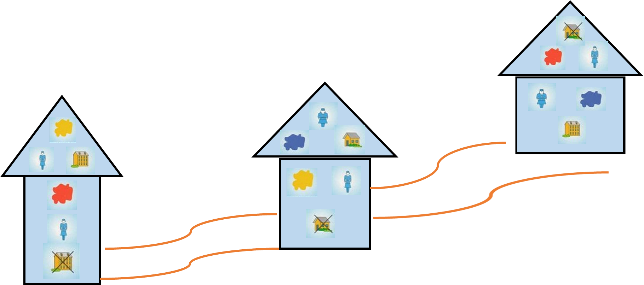 Герда: У меня есть три карты помогите выбрать правильную. Молодцы! Теперь мы знаем путь к замку. Отправляемся в путь.2. Игра «Сложи квадрат» (Б.П. Никитин)Воспитатель Ребята, что это за осколки тут?Герда: Ребята, вся ледяная дорожка разбилась, только по ней мы сможем пойти дальше. Соберите её части, чтобы продолжить путь.Выполнение задания.Герда: Молодцы! Вы все смогли собрать льдинки. Какой они формы? Как вы узнали, что это квадрат?3. Физминутка«Я мороза не боюсь»Я мороза не боюсь, (Шагаем на месте.)С ним я крепко подружусь. (Хлопаем в ладоши.)Подойдет ко мне мороз, (Присели.)Тронет руку, тронет нос (Показали руку, нос.)Значит, надо не зевать, (Хлопаем в ладоши.)Прыгать, бегать и играть. (Прыжки на месте.)4. Игровое упражнение «Числовые снеговики»Воспитательвы починили дорожку, можно идти дальше. Посмотрите нам на пути встретились снеговики, нужно их оживить, для этого нам надо вставить правильно цифры, так что бы два снежка с числами образовывали число, написанное на самом снеговике.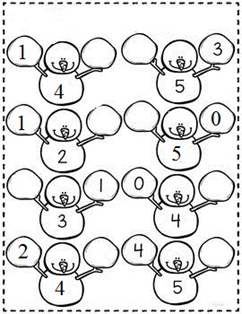 Гимнастика для глаз«Снежинки»Воспитатель: мы хорошо потрудились, давайте передохнём и поиграем со снежинками.6. Игровое упражнение «Лесенка»Герда: Ребята, пока вы играли со снежинками, даже не заметили, как подошли к замку Снежной королевы. Как же нам попасть в него?(Дети предлагают решение проблемной ситуации)Герда: Нам нужно попасть в башню, но она очень высокая, давайте построим лесенку из ваших разноцветных дощечек?Дети делают «лесенку» из отрезков картона, в возрастающей последовательности.Воспитатель:Ребята, на ступеньку какого цвета мы наступим сначала? Ступенька какого цвета пятая по счёту? И т.д.Герда: Ура! Вы помогли мне отыскать Кая! Спасибо вам большое, без вас я бы не справилась!Заключительная частьВоспитатель:Ребята сегодня вы стали еще дружнее, еще смелее. Какое настроение у Вас появилось после нашего путешествия? Давайте закроем ладошками лицо, а потом откроем, и вы покажете свое настроение, а я вам свое (Игра на настроение).А какое задание вам понравилось выполнять? Почему? Молодцы, ребята!Структура образовательной деятельностиВремяСодержание образовательной деятельностиСодержание образовательной деятельностиСодержание образовательной деятельностиРазвитие познавательных процессовПланируемые результатыСтруктура образовательной деятельностиВремяМетоды, приемы, формыДеятельностьпедагогаДеятельность детейРазвитие познавательных процессовПланируемые результатыОрганизационный момент2 минутыИгровой момент «Просьба о помощи»Привлекает внимание детей, мотивирует на участие в мероприятии используя сказочного персонажа.Включаются в игру, проявляют интерес к предстоящему мероприятиюРазвитие внимания, слухового восприятия.Проявление интереса к дальнейшему ходу мероприятия; создание ситуации сотрудничестваВводная часть. Создание мотивации к работе, целеполагание.1 минутаБеседа «Готовы ли вы помочь?», «Надо ли спасать Кая?»Организует беседу, задает вопросы, направляет мыслительный процесс, слушает и комментирует ответы, поощряет активность, поддерживаетУчаствуют в беседе, дают ответы на вопросы, комментируют ответы друг друга.Развитие представление по теме, формирование монологической речи.Актуализация представлений о сказочных героях,  целеполагание, получение установки на выполнение заданий.Основная часть.Задание №15 минутИгра «Строим домики»(Дьенеш)Приглашает детей принять участие в «расколдовывании» карты.Стимулирует активность детей. Проявляют интерес, выполняют задание.Развитие логического мышления, внимания, памяти, восприятия.Формирование умения работать с условными обозначениями, схемой. Закрепление знаний о геометрических фигурах.Задание №23 минутыИгра «Сложи квадрат» (Б.П. Никитин)Приглашает детей к игре, просит сложить из частей квадрат. При затруднениях оказывает стимулирующую помощь в виде наглядности, поддерживает интерес детей.Включаются в игру, выбирают части и выполняют задание, учатся работать самостоятельно.Создавать условиядля развития логического мышления, сообразительности, внимания, восприятия, мелкой моторики рук.Создание условия для вариативного развития детской деятельности, через выбор уровня сложности задания. Воспитание самостоятельности.Задание №31 минутаФизминуткаПредлагает продолжить путь, стимулирует речевую активность детей совмещая её с имитирующими движениями. Выполняют имитирующие движения проговаривая стихотворение.Развитие двигательной координации, моторной ловкости,  формирование темпо-ритмической и выразительной стороны речи.Активно изменять деятельность детей,  и этим ослаблять наступающее утомление, а затем снова переключить ребенка  на продолжение занятия.Задание №45 минутИгровое упражнение «Числовые снеговики»Организует деятельность, делая акцент на самостоятельность детей, предлагает по очереди и желанию выполнить задание. Стимулирует к размышлению и поиску ответовРаботают в команде, пробуют свои силы в качестве ведущего игры,  предлагают свое решение. Рассуждают, отвечают на вопросыФормирование правильного речевого высказывания, согласование числительных, развитие мышления, памятиАктуализация представлений о составе числа, применение имеющихся знаний для решения поставленной задачиЗадание №52 минутыГимнастика для глаз«Снежинки»Проговаривает стихотворение и выполняет определенные движения, побуждая детей включиться в данную активную деятельностьВыполняют гимнастику, расслабляются, импровизируют, фантазируютСоздавать условиярежима охраны зрения, развития пластичности.Профилактика нарушений зрения, психологического и эмоционального перенапряжения, развитие пластики, выразительности жестов и движений.Задание №64 минутыИгровое упражнение «Лесенка»Приглашает детей к выполнению упражнения, при затруднениях оказывает индивидуальную помощь, побуждает к высказываниям и  самоконтролю, решению проблемной ситуации.Выполняют упражнение, отвечают на поставленные вопросы.Совершенствовать умение сравнивать, развиватьмышления, внимания, памяти, восприятия, связную речь.Актуализация представлений о величине предметов, цвете.Заключительная часть2 минутыБеседа, поощрениеОрганизует рефлексию, предлагает поделиться своими впечатлениями Формулируют ответ на поставленные вопросыРассказывают о своих достижениях,  делятся впечатлениямиРазвитие мышления, памяти, связной речиРефлексия, формирование навыков самооценкиМы снежинку увидали,                Со снежинкою играли.   Снежинки вправо полетели,  Дети вправо посмотрели.    Вот снежинки полетели,   Дети влево посмотрели. Ветер снег вверх поднималИ на землю опускал…                     Дети смотрят вверх и вниз.Всё! На землю улеглись.Дети берут снежинку в руку.Вытянуть снежинку вперёд перед собой,сфокусировать на ней взгляд.Отвести снежинку вправо,проследить движениевзглядом.Отвести её влево, проследитьвзглядом.Поднимать снежинки вверх  и опускать вниз.Покружиться и присесть, опустивснежинку на пол.